8.rReported  speech  (workbook)11.05.2020.Dobar  dan.Pa  mi  nismo  zapisali  „plan  ploče“  prebacivanja  neupravnog  govora  u  bilježnice!  Postupak  sam  objasnila  u  dokumentima,  ali  bit  će  vam  lakše  budete  li  se  mogli  vraćati  na  objašnjenje  u  bilježnici  kad  vam  zatreba.Zato  danas  prvo  u  bilježnicu  prepišite  sljedeće: 					Reported  speech                          11  May,  2020Dana: “I'm  tired!  I  want  to  go  to  sleep!“ Dana  says  that  she  is  tired  and  she  wants  to  go  to  sleep. SAYS		→	preostali  glagoli  zadržavaju  svoja  gl.  vremena	Dana: “I'm  tired!  I  want  to  go  to  sleep!“ Dana  said  that  she  was  tired  and  she  wanted  to  go  to  sleep. SAID		→	preostali  glagoli  prebacuju  se  1  gl.  vrijeme  unazad“BACKSHIFTING“  („vraćanje  unazad“,  „premotavanje  gl.  vremena“):Present  Simple  →  Past  Simple Andy: “I  like  canoeing.“		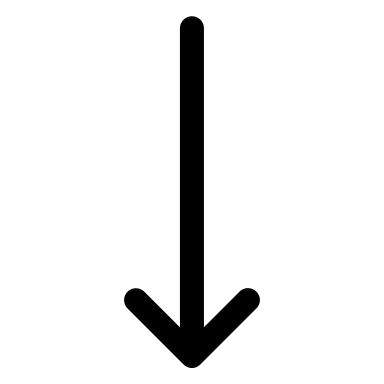 Andy  said  that  he  liked  canoeing.Present  Continuous→Past  Continuous Kim: “We  are  looking  for  my  brother.“	Kim  said  that  they  were  looking  for  her  brother.will→would William: “I  will  wash  the  dishes  later.“William  said  that  he  would  wash  the  dishes  later.can→could I:  “I  can  read  very  fast.“I  said  that  I  could  read  very  fast.Backshifting  vremenskih  izraza:today→that  day now→then yesterday→day before tomorrow→the next day this→thattonight→that nightMark  (to  me):  “You  have  to  come  to  the  tennis  practice  tomorrow.“Mark  told  me  that  I  had  to  come  to  the  tennis  practice  the  next  day.Evo,  dotud  prepišite  u  bilježnice,  a  zatim  to  primijenite  rješavajući  zadatke  2  i  4  na  55.  str.  u  radnoj  bilježnici.Napomena: U  2. zad., 6. primjer,  rješenje  glasi  Tod  said  that  his  siter  had  given  him  a  CD.  (to  vam  govorim  jer  'had  given'  učite  tek  u  SŠ)Slikajte  mi  riješene  zadatke  iz  radne  na  Teams.VAŽNA  OBAVIJEST!Ovo  gradivo  jest  zahtjevnije.  Mislim  da  bi  nam  svima  bilo  korisno  kad  bismo  u  četvrtak  preko  Teamsa  održali  video-sat,  da  nedoumice  razjasnimo  uživo.
Dakle,  zakazujem  Teams  video-lesson  u  četvrtak  u  10  h.  Sve  vas  očekujem.  Prof.  Dafne